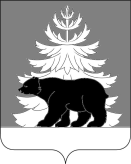 РОССИЙСКАЯ ФЕДЕРАЦИЯИРКУТСКАЯ ОБЛАСТЬАдминистрация Зиминского районного муниципального образованияП О С Т А Н О В Л Е Н И Е                          от   18.08.2021                     г. Зима                             №  588                   О    внесении   изменений   в персональный состав комиссиипо делам несовершеннолетних и защите ихправ в Зиминском районноммуниципальном образовании           В соответствии с постановлением Правительства Иркутской области                                           от 28.05.2012 г. № 263-пп «Об определении количества районных (городских), районных в городах комиссий по делам несовершеннолетних и защите их прав, создаваемых в муниципальном образовании Иркутской области, территории, на которую распространяются полномочия соответствующей комиссии, а также конкретного количества членов соответствующей комиссии», руководствуясь ст.ст. 6, 22, 46 Устава Зиминского районного муниципального образования, администрация Зиминского районного муниципального образования ПОСТАНОВЛЯЕТ:1. Внести в персональный состав комиссии по делам несовершеннолетних и защите их прав в Зиминском районном муниципальном образовании, утвержденный постановлением администрации Зиминского районного муниципального образования от 25.11.2019 г. № 978 (далее - комиссия), следующие изменения:1.1. вывести из состава комиссии: Макаревич Наталью Викторовну;	1.2. ввести в состав комиссии:	Непомнящих Людмилу Игоревну, заместителя начальника отдела опеки и попечительства граждан по г. Зиме и Зиминскому району (по согласованию).	2.  Настоящее постановление разместить на официальном сайте администрации Зиминского районного муниципального образования www.rzima.ru в информационно-телекоммуникационной сети «Интернет». 3. Контроль исполнения настоящего постановления возложить на заместителя мэра по социальным вопросам, председателя комиссии  Чемезова Ю.А.И. о. главы администрации                                                                          А. А. Ширяев